보 도 자 료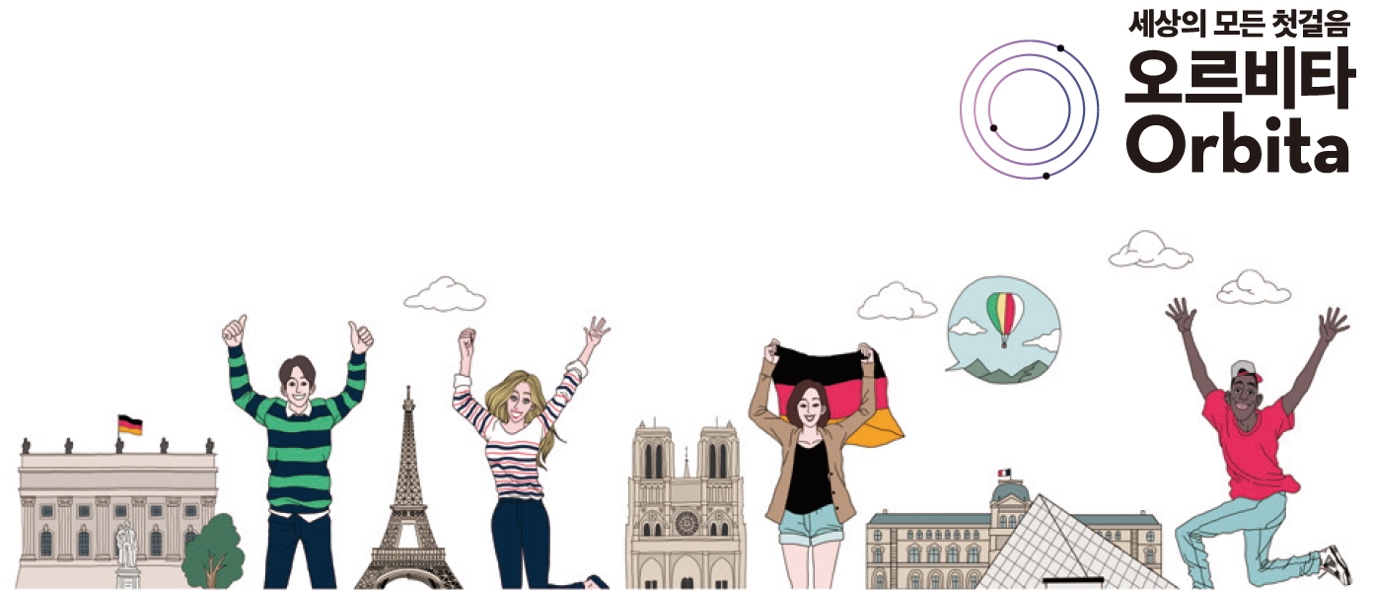 blog.naver.com/moonyelim100 《만만한 세계도전 이탈리아어 첫걸음》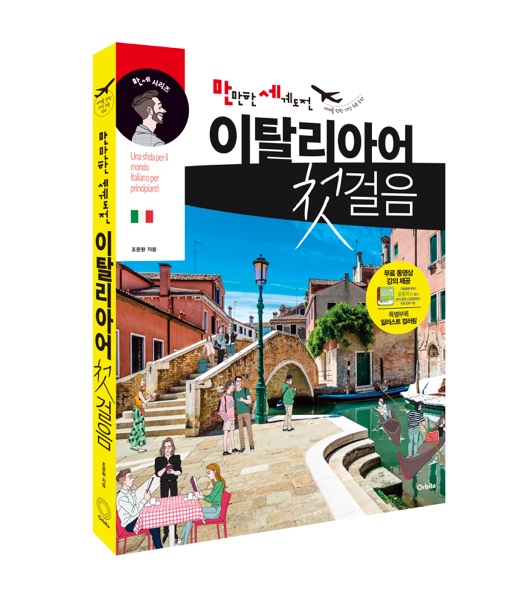 ■ 지은이 : 조문환■ 출판사 : 오르비타■ 정  가 : 15,800원■ 출간일 : 2017. 12. 8■ 사이즈 : 188*253mm■ 페이지 : 296쪽■ 구  성 : 무료동영상강의, MP3(CD1장)■ ISBN : 979-11-954448-8-5  (13780)■ 분  야 : 국내서적 > 외국어 > 이탈리아어◎ 책 소개첫걸음의 시작과 끝! 만세 이탈리아어!외국어를 시작할 땐 발음, 문법, 회화, 연습문제(말하기, 듣기, 쓰기)를 입체적으로 학습해야 효과가 크다. 실력은 한순간에 늘지 않는 법. 격이 다른 《만세 이탈리아어》 동영상 강의로 차근차근 공부하면 실력이 차곡차곡 쌓인다. 이탈리아어 학습의 두려움이 설렘으로 바뀌는 순간, 이탈리아어가 만만해진다. ‘만세’와 함께 이탈리아어 정복에 도전해보자!풍부한 강의 경험을 바탕으로 제작한 한 줄도 놓칠 수 없는 탄탄한 구성과 품격 있는 무료 동영강 강의로 ‘이탈리아어 첫걸음의 시작과 끝’을 경험할 수 있다. 강의별 부담 없는 상황 대화에서 3가지 포인트로 기본을 잡아주고, 무료 동영상 강의로 회화, 문법, 현지에서 바로 쓸 수 있는 생생 회화 표현(유학, 비즈니스, 여행, 이주 등), 단어, 연습문제까지 학습의 재미를 더한다. 또한, 쉬어가는 페이지에서 다룬 이탈리아 문화 이야기는 현지 생활을 준비하는 독자들에게 많은 도움이 될 것이다. 꾸준하게! 만만하게! 세계를 향한 가장 쉬운 도전! 《만세 이탈리아어 첫걸음》으로 실력을 증명해보자!◎ 저자 소개조문환이탈리아 피렌체 국립대학교(Università degli studi di Firenze)와 로마 라 사피엔차 국립대학교(Università degli studi di Roma “La Sapienza”)에서 학·석·박사를 취득하고 현재 한국외국어대학교 이탈리아어 통번역학과 교수로 재직 중이다. 주요 저서로 《이탈리아어 40강》 《챠오 그람마티카》 《이탈리아어학 개론》 등이 있다.      ◎ 내용 소개머리말  |   이 책의 구성 및 활용 |  PROLOG : 이탈리아어를 공부하기 전에 LEZIONE 1  Come stai? 어떻게 지내? 생생한 만세 표현 : 인사 생생한 만세 단어 : 요일, 달, 계절이탈리아를 알면 이탈리아어가 보인다 : 챠오! 살베! 아디오!LEZIONE 2  Sono Coreano. 나는 한국인입니다. 생생한 만세 표현 : 의문문 생생한 만세 단어 : 국가, 국적, 언어이탈리아를 알면 이탈리아어가 보인다 : 신비롭고도 두려운 활화산이 있어요LEZIONE 3  Quanti anni hai? 나이가 몇이야? 생생한 만세 표현 : 나이 & 직업 생생한 만세 단어 : 직업 & 형용사이탈리아를 알면 이탈리아어가 보인다 : 다른 형태, 같은 의미LEZIONE 4  Sei impegnato questo sabato? 이번 토요일 바쁘니?생생한 만세 표현 : 시간 & 숫자 생생한 만세 단어 : 가수이탈리아를 알면 이탈리아어가 보인다 : 가족끼리 아주 끈끈한 정을 나눠요LEZIONE 5  Un Cappuccino e una brioche, per favore. 카푸치노 한 잔과 브리오쉬 하나 주세요.생생한 만세 표현 : 카페 & 바 생생한 만세 단어 : 음식 & 음료이탈리아를 알면 이탈리아어가 보인다 : 최고의 맛, 이탈리아 커피!LEZIONE 6  Vorrei usare Internet. 인터넷을 사용하고 싶어요.생생한 만세 표현 : 인터넷 & 이메일 생생한 만세 단어 : 컴퓨터 & 인터넷이탈리아를 알면 이탈리아어가 보인다 : 라틴어에 뿌리를 둔 이탈리아어LEZIONE 7  Che tipo di libri Le piacciono? 어떤 종류의 책을 좋아하시나요?생생한 만세 표현 : 취미활동 생생한 만세 단어 : 축구용어이탈리아를 알면 이탈리아어가 보인다 : 피자와 파스타에 토마토가 빠질 수 없죠!LEZIONE 8  Quale numero devo prendere per andare al Duomo? 두오모 가려면 몇 번 타야해요?생생한 만세 표현 : 표 사기 생생한 만세 단어 : 가게 & 가판대 & 도시이탈리아를 알면 이탈리아어가 보인다 : 대학에 가려면 ‘마투리타’를 봐야 해요LEZIONE 9  Mi può spiegare come arrivarci? 그곳에 어떻게 갈 수 있는지 설명해 주실 수 있나요?생생한 만세 표현 : 길 묻기 생생한 만세 단어 : 교통 관련이탈리아를 알면 이탈리아어가 보인다 : 고기여 안녕!LEZIONE 10  Avete una camera libera? 빈 방 하나 있나요? 생생한 만세 표현 : 예약하기 관련 표현 생생한 만세 단어 : 전통식단이탈리아를 알면 이탈리아어가 보인다 : 아무리 바빠도 저녁식사는 풍성하게 먹어요!LEZIONE 11  Qunato tempo ci vuole per arrivare alla Stazione “Termini”?  테르미니역까지 오는 데 얼마나 걸려요?생생한 만세 표현 : 거주지 말하기 생생한 만세 단어 : 집과 내부이탈리아를 알면 이탈리아어가 보인다 : 티아모, 축구!LEZIONE 12  Ti va di andare a mangiare? 밥 먹으러 갈까?생생한 만세 표현 : 식당 생생한 만세 단어 : 상점이탈리아를 알면 이탈리아어가 보인다 : 와인은 신이 인간에게 준 최고의 축복이에요!LEZIONE 13  Due biglietti di sola andata per Roma. 로마행 편도 두 장 주세요.생생한 만세 표현 : 기차 여행 생생한 만세 단어 : 기차 여행이탈리아를 알면 이탈리아어가 보인다 : ‘메초조르노’라는 말을 아세요?LEZIONE 14  Come posso aiutarLa? 무엇을 도와드릴까요?생생한 만세 표현 : 증상 & 진료 생생한 만세 단어 : 신체 & 조동사이탈리아를 알면 이탈리아어가 보인다 : 인류사에 지대한 자취를 남긴 이탈리아노, 이탈리아노!LEZIONE 15  Ho preso il raffreddore. 감기에 걸렸어요.생생한 만세 표현 : 약국 생생한 만세 단어 : 약품 & 화장품이탈리아를 알면 이탈리아어가 보인다 : 월급을 뜻하는 ‘살라리오’는 소금을 뜻하는 ‘살레’에서 유래했어요!LEZIONE 16  Che cosa contiene il pacco? 이 짐에 무엇이 들었나요?생생한 만세 표현 : 우체국 생생한 만세 단어 : 우체국이탈리아를 알면 이탈리아어가 보인다 : 피렌체를 꽃피운 메디치 가문LEZIONE 17  Fa bel tempo, oggi! 오늘 날씨 좋다!생생한 만세 표현 : 쇼핑 생생한 만세 단어 : 식료품이탈리아를 알면 이탈리아어가 보인다 : 지친 심신을 달래주는 음식이 있지요.LEZIONE 18  Non è in casa in questo momento. 지금 집에 없어요.생생한 만세 표현 : 전화 통화 생생한 만세 단어 : 가족 & 전화 통화이탈리아를 알면 이탈리아어가 보인다 : 가장 오래된 오페라가 뭔지 아니?LEZIONE 19  Mia moglie e i bambini adesso stanno riposando in hotel. 아내와 아이들은 호텔에서 쉬고 있어. 생생한 만세 표현 : 일과 생생한 만세 단어 : 요리 & 교통이탈리아를 알면 이탈리아어가 보인다 : 유네스코 세계 문화 유산으로 가득한 나라!LEZIONE 20  Dov'è la stazione più vicina? 이 근처 가까운 경찰서가 어디에 있나요?생생한 만세 표현 : 도난 & 분실 생생한 만세 단어 : 경찰서 & 안내판이탈리아를 알면 이탈리아어가 보인다 : 브루투스, 너마저…!이탈리아어 첫걸음 해답편 ㅣ COLORING : 일러스트 컬러링 ◎ 출판사 리뷰두려움보다는 설렘으로 가볍게 시작하세요 이번 ‘만세’ 시리즈는 이탈리아어 초급 단계 학습자의 궁금함과 답답함을 모두 해결해주고자 야심차게 준비한 책이다. 발음을 시작으로 각 과별로 기본 회화, 그 회화와 관련된 어휘, 표현을 정리했다. 문장의 구조를 이해할 수 있도록 충실하게 문법 해설을 붙였으며, 연습문제를 통해 배운 내용을 반복 학습할 수 있도록 했다. ‘책 속의 책’이라 할만한 <생생한 만세 표현> <생생한 만세 단어>에는 현지에서 사용하는 활용도 100% 표현을 담았다. 쉬어가는 페이지에서는 이탈리아 문화 이야기를 풀어 놓아 문화를 통해 언어에 대한 이해를 더욱 높일 수 있도록 했다.1. 각 챕터별 <대화 시작하기>와 <만세 포인트>로 부담없이 시작!2. 품격있는 <무료 동영상 강의>와 <문법 따라잡기>로 회화와 문법을 동시에 학습!3. <연습문제>로 어휘, 문법, 청취 확인 및 복습!4. 현지에서 쓸 수 있는 <생생한 만세 표현>과 주제별 <생생한 만세 단어>까지!5. <이탈리아 문화를 알면 이탈리아어가 보인다> 문화를 통해 이탈리아어에 더 가까이!6. 특별부록 : 지칠 때 잠시 쉬어갈 수 있는 일러스트 컬러링 페이지 수록!----------------------------------------------------------------------------------------------------------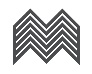 도서출판 문예림T 02. 499. 1281~2  F 02. 499. 1283  A 경기도 파주시 회동길 366  E info@moonyelim.com---------------------------------------------------------------------------------------------------------------------------------------